Jak możemy oszczędzać wodę?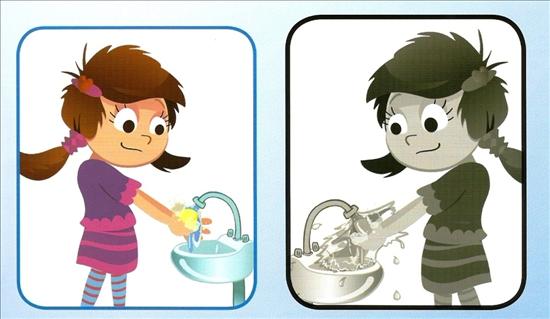 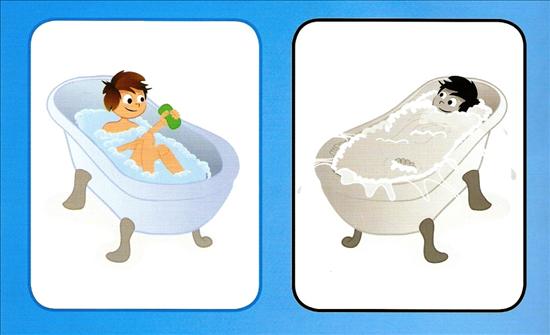 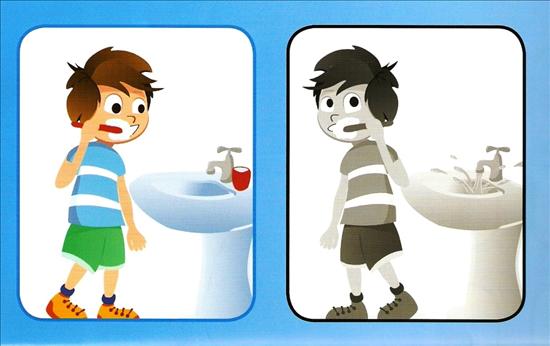 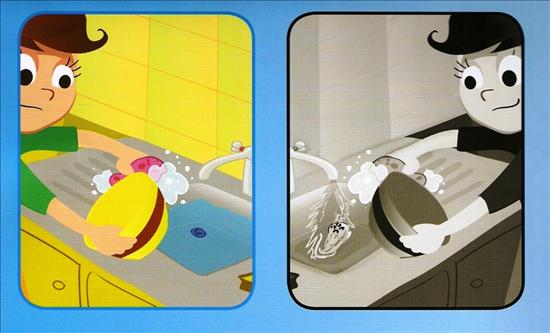 